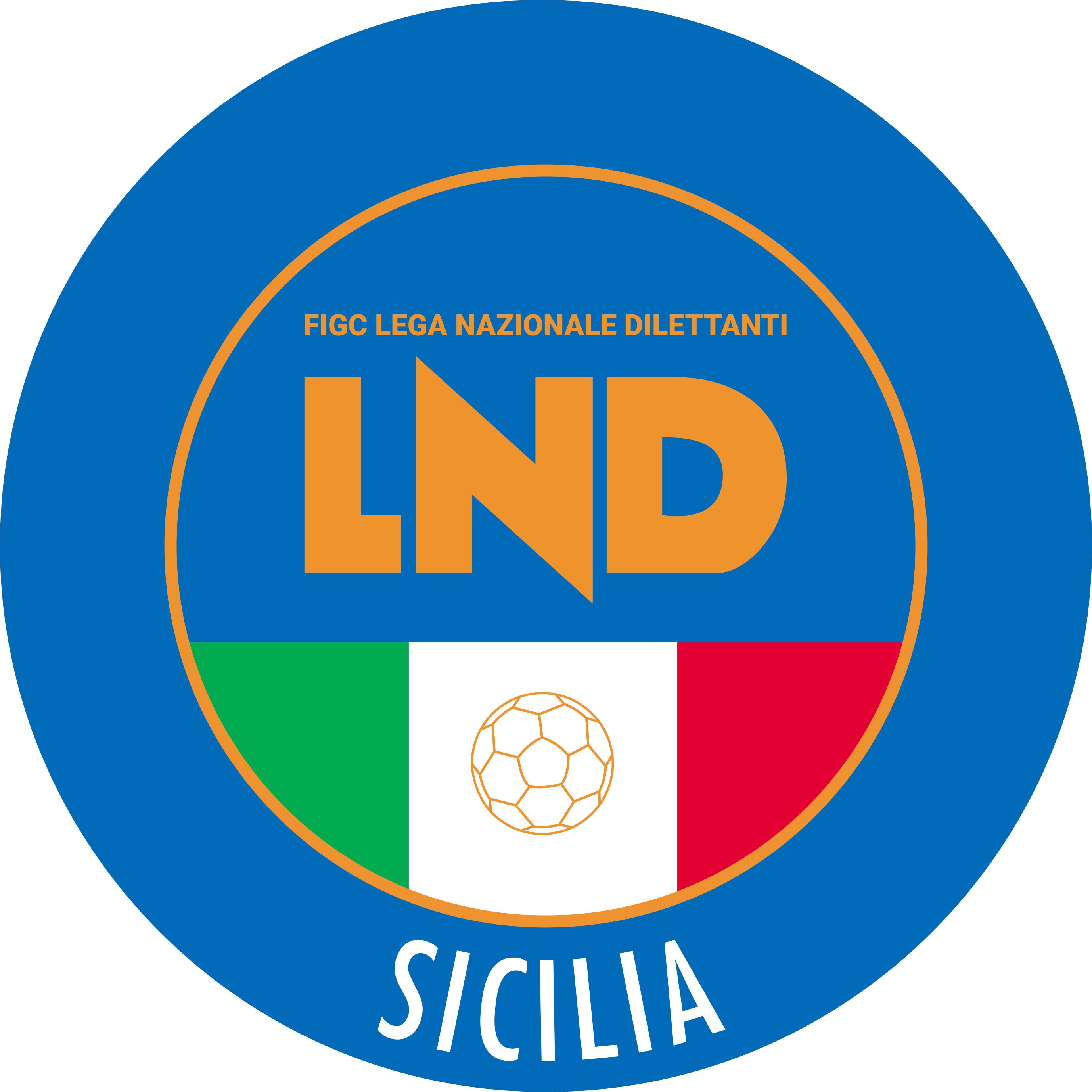 F.I.G.C. - LEGA NAZIONALE DILETTANTICOMITATO REGIONALE SICILIAREGOLAMENTO PER L’AMMISSIONEAI CAMPIONATI MASCHILI DI CATEGORIA SUPERIORESTAGIONE SPORTIVA 2019/2020ALLEGATO AL C.U. N. 1 DEL 3 LUGLIO 2019Il Comitato Regionale Sicilia pubblica il seguente Regolamento per l’ammissione ai Campionati Maschili di Categoria superiore, nel caso in cui si dovessero creare dei posti liberi.E’ utile sottolineare che si è voluto distinguere la regolamentazione per il concorso alla categoria superiore delle Società di Calcio a 11 da quella per il Calcio a Cinque e del Settore Giovanile in quanto, queste ultime attività di Lega, avendo strutturazione diversa, potrebbero non ritrovare alcuni punti di riferimento e, pertanto, si è proceduto a pubblicare specifici bandi.CALCIO A CINQUE MASCHILE  vincente  Regionale (Serie D), acquisisce il diritto, su specifica richiesta – MODELLO R-C2 allegato al presente Bando – e nel caso di disponibilità di posti, a disputare il Campionato Regionale di Serie “C2”. Tale diritto è prioritario rispetto alle Società richiedenti il “Ripescaggio” attraverso il presente “Bando” di concorso. Le Società perdenti  nelle Delegazioni con doppio girone (Vincente Play Off Girone A – Vincente Play Off Girone B) e le Società perdenti gli spareggi tra le Delegazioni Provinciali con meno di dieci Società avranno priorità in sede di “Ripescaggio” nel Campionato Regionale di Serie C2, fermo restando che le stesse presentino la scheda allegata al presente  “Bando di Concorso”.Art. 01 	NORME GENERALI PER L’AMMISSIONE DELLE ISTANZE DI PARTECIPAZIONE AI CAMPIONATI SUPERIORIIl Comitato Regionale, nel valutare le istanze delle società che chiederanno di partecipare ai campionati superiori, secondo le norme di cui alla successiva tabella, escluderà, in ogni caso, le domande di quelle Società che:A) non dispongano di un campo, ubicato nel comune in cui ha sede la società, regolarmente omologato per la categoria per   la quale si concorre; B) al termine della stagione sportiva precedente siano state retrocesse all’ultimo posto;             ABOLITO – Delibera Consiglio Direttivo del 5 Settembre 2016 -B) nell’ultimo quinquennio sportivo sono state sanzionate per illecito sportivo;C) che non abbiano un’anzianità di affiliazione di almeno un anno (Si precisa che 1 anno di affiliazione sta a significare che  deve avere partecipato e portato a termine il Campionato nella precedente Stagione Sportiva);D) che non presentano un assetto economico idoneo per la partecipazione al campionato superiore rilevabile dal completo versamento (contanti - bonifico - assegno circolare) delle tasse dovute per il campionato per il quale si concorre, nonché del saldo passivo, risultante al 30.06, della stagione sportiva precedente a quella per cui si concorre.E) che abbiano avuto nell’ultimo anno squalifiche di campo superiori a 4 giornate e che nel triennio complessivamente abbiano superato le  8  giornate di gara.Art. 02  TABELLA  PUNTEGGI  ANNESSA  AL  REGOLAMENTO  PER L’AMMISSIONE  AI  CAMPIONATI   SUPERIORII punteggi contenuti nella presente Tabella consentiranno di formulare una graduatoria che tenga conto, oltre che dei meriti e del valore sportivo, anche del bacino d’utenza, dell’attività giovanile, della disponibilità dell’impianto sportivo ecc.  PER QUANTO SOPRA, SONO STATE PREDISPOSTE LE SEGUENTI CATEGORIE DI VALUTAZIONE:A - DISPONIBILITA’ IMPIANTO IDONEO ALLO SVOLGIMENTO DELL’ATTIVITA’ Agibilità dell'impianto di giuoco, valida almeno fino alla conclusione del Campionato a cui si intende partecipare, rilasciata dagli Organi Competenti come da DPR 311/2001 (Commissione Provinciale di Vigilanza dei locali di Pubblico Spettacolo o Commissione Comunale costituita ai sensi dell’Art. 4 del DPR 311/2001), da allegarsi in copia conforme all’originale       	Rilasciata il ……                       		valida fino al…… 				Punti 5Tribune al coperto;										Punti 1Impianto di illuminazione, funzionante ed omologato; 						Punti 3Sala medica attrezzata;									Punti 1Campi al coperto;										Punti 5   B - BACINO DI UTENZASocietà aventi sede in città capoluogo di Provincia (Non cumulabile con altri punti)		Punti 10Società aventi sede in comuni con popolazione superiore a 50.000 abitanti		        		Punti  8Società aventi sede in comuni con popolazione compresa fra i 30.000 ed i 50.000 abitanti		Punti  6Società aventi sede in comuni con popolazione compresa fra i 15.000 ed i 30.000 abitanti		Punti  4Società aventi sede in comuni con popolazione compresa fra i 5.000 ed i 15.000 abitanti		Punti  3Società aventi sede in comuni con popolazione inferiore a 5.000 abitanti 				Punti  2C  - MERITI SPORTIVI (ascrivibili all’ultimo anno 2018-19)Classificata al 2° posto nel proprio girone al termine del Campionato di C2 			Punti  8Classificata al 3° posto nel proprio girone al termine del Campionato di C2 			Punti  6Classificata al 4° posto nel proprio girone al termine del Campionato di C2 			Punti  4Classificata al 5° posto nel proprio girone al termine del Campionato di C2 			Punti  2Vincente gara Finale Coppa Italia Regionale di Serie C1 			Punti  62^ Classificata gara Finale Coppa Italia Regionale di Serie C1 e C2			Punti  42^ Classificata gara Finale Coppa Trinacria Regionale						Punti  4Società retrocessa perdente Play-Out Campionato di Serie C1					Punti  2Società retrocessa perdente Play-Out Campionato di Serie C2					Punti  2Società classificata al 2° posto in Serie D al termine della stagione regolare				Punti  3Società classificata al 3° posto in Serie D al termine della stagione regolare				Punti  2Società classificata al 4° posto in Serie D al termine della stagione regolare				Punti  1Vincente Gara Finale Nazionale “Juniores”							Punti  4Perdente Gara Finale Nazionale “Juniores”							Punti  3Vincente Gara Finale Regionale “Juniores”							Punti 2Perdente Gara Finale Regionale “Juniores”							Punti 1D - VALORE SPORTIVO  (relativo al curriculum sportivo negli ultimi dieci anni della Società )Società con militanza nei campionati di Serie A - per ogni anno					Punti 10Società con militanza nei campionati di Serie A2 - per ogni anno					Punti  8Società con militanza nei campionati di Serie B - per ogni anno					Punti  6Società con militanza nei campionati di Serie C1 - per ogni anno					Punti  4Società con militanza nei campionati di Serie C2 - per ogni anno					Punti  2Società con militanza nei campionati di Serie D o "Serie D riserve" - per ogni anno			Punti  1Società con militanza nei Campionati/Tornei Attività Giovanile e Scolastica – per ogni anno	Punti  0,20 Altra attività di Lega svolta contemporaneamente  - per ogni attività (anno in corso escluso)		Punti  1Attività di Lega/S.G.S.  svolta anteriormente agli ultimi 10 anni - per ogni anno di affiliazione indipendentemente dal numero di attività di Lega/S.G.S.  svolte					Punti  0,20E - VOLUME  ATTIVITA’  DI  LEGA  E  GIOVANILE  DI  LEGA  SVOLTA (ascrivibile all’ultimo anno 2018-19)Società partecipante anche al campionato nazionale di calcio a cinque femminile Serie “A”		Punti 10Società partecipante anche al campionato nazionale di calcio a cinque femminile “Serie “A2”	Punti  8Società partecipante anche a campionati di calcio a cinque femminile regionale			Punti  6Società partecipante anche a campionati di calcio a cinque femminile provinciale			Punti  1Società partecipante anche a campionati di calcio a undici maschile				Punti  6Società partecipante anche a campionati di calcio a undici femminile				Punti  6Società partecipante anche al campionato nazionale Under 19 di calcio a cinque maschile		Punti  4Società partecipante anche a campionati Juniores Regionale (C11,C5,CF) - per ogni attività 		Punti  4Società partecipante anche a campionati Juniores Provinciali (C11,C5,CF) - per ogni attività 	Punti  2Società partecipante anche a campionati "riserve" maschile e/o Femminile - per attività 	 	Punti  2Società partecipante anche a campionati di calcio Amatoriale (C11,C5,CF) - per ogni attività		Punti  2F- VOLUME ATTIVITA’ GIOVANILE SVOLTA (ascrivibile all’ultimo anno 2018-19 )Società partecipante ai 4 tornei e/o campionati di Ca5 organizzati dai DD.PP.- SGS	  		Punti  6	Società partecipante ad almeno tre tornei e/o campionati di Calcio a Cinque org. dai DD.PP.- SGS 	Punti  3	Società partecipante ad almeno due tornei e/o campionati di Calcio a Cinque org. dai DD.PP.- SGS	Punti  2	Società partecipante ad almeno un torneo e/o campionato di Calcio a Cinque org. dai DD.PP.- SGS	Punti  1	Società avente anche una Scuola di Calcio a Cinque “Qualificata”					Punti  3	Società avente anche una Scuola di Calcio a Cinque “Riconosciuta”				Punti  2	Società avente anche una Scuola di Calcio a Cinque “Base”					Punti  1	Società partecipante a campionati di SGS di Calcio a Undici - per  campionato regionale 		Punti  1Società partecipante a campionati di SGS di Calcio a Undici - per campionato/torneo prov.le 	Punti  1G - MERITI DERIVANTI A COMPORTAMENTI DELLE SOCIETA’ (ascrivibili agli ultimi tre anni - Punti 1 e 2 non cumulabili).1)   Società vincente Premio Disciplina in assoluto - per ogni anno  					Punti  62)   Società Vincente il Premio Disciplina proprio girone - per ogni anno 				Punti  43)   Società 2^ classificata Premio Disciplina proprio girone - per ogni anno				Punti  2H - ALTRE MOTIVAZIONI (ascrivibili agli ultimi tre anni)Eventi documentati di particolare eccezionalità e straordinarietà subiti, nel corso dell’attività agonistica  (negli ultimi 3 (tre) anni) - per ogni anno 						Punti  3 Organizzazione di Tornei (manifestazioni sportive) sotto l'egida della F.I.G.C. di rilevanza Nazionale e/o Internazionale ai quali hanno partecipato Società partecipanti a Campionati della Federazione Nazionale e/o  Internazionale - per ogni Torneo 				 	Punti  2Organizzazione di Tornei calcistici sotto l'egida della F.I.G.C. di rilevanza Regionale nei quali hanno partecipato Società partecipanti a Campionati Regionali - per ogni Torneo			Punti  1 Art. 03	TITOLI AGGIUNTIVIIl Comitato Regionale, conclusivamente, a fronte di eventuali possibili situazioni di parità di punteggio fra le società aspiranti, terrà conto dei seguenti titoli aggiuntivi che saranno presi in considerazione secondo l’ordine che segue:Anzianità complessiva di affiliazione;		Classifica finale nel girone di pertinenza, al termine del Campionato di serie C2;Partecipazione assemblee ;Partecipazione a seminari informativi e convegni;       			Ubicazione geografica in base alla quale oggettivamente sarà possibile formulare la ottimale composizione dei gironi. Art. 04	PRECISAZIONIFermo restando che ai fini dell’attribuzione del punteggio totale, si dovrà, all’atto della presentazione della domanda, compilare, in ogni parte, la scheda riassuntiva (ALLEGATA) regolarmente timbrata e firmata dal Presidente della Società richiedente, si precisa che:Nel caso in cui una società, che partecipa all’ammissione al campionato superiore, non sia l’unica squadra del Campionato a cui si concorre del Comune di residenza, pur potendo partecipare al concorso, sarà valutata dopo aver preso in considerazione le società appartenenti a centri privi di squadre nella categoria per cui si chiede l'ammissione.       Tale condizione non si applica alla Società Vincente la Coppa Trinacria (Serie “D”) e le Società perdenti la            Finale nelle Delegazioni con doppio girone (Vincente Play Off Girone A – Vincente Play Off Girone B) e le        Società perdenti gli spareggi tra le Delegazioni Provinciali con meno di dieci Società. La Società che presenta istanza per partecipare al concorso promosso da questo Comitato Regionale deve dichiarare, a pena di esclusione dalla valutazione, di non trovarsi delle condizioni di cui all'art.01 delle norme generali che regolano l’ammissione ai campionati superiori.Per i casi di parità di punteggio varrà la graduatoria stilata, ai sensi dell’art. 03, ad insindacabile giudizio dal Comitato Regionale.Il Comitato Regionale procederà a valutare i titoli che saranno dichiarati nella scheda, che potranno essere ulteriormente completati dalla Commissione incaricata di esaminare le istanze, ad esclusione della lettera H) dell’Art. 2 che dovrà essere documentato dalla Società. Nel caso in cui dovessero riscontrarsi dichiarazioni false si provvederà immediatamente alla esclusione dalla valutazione e si trasmetteranno gli atti ai competenti Organi della Giustizia Sportiva per i consequenziali provvedimenti disciplinari.Il Consiglio Direttivo del C.R. SiciliaFicarazzi/Palermo, 27 Maggio 2019 